Debe registrar a continuación los datos y atributos básicos del producto que desea presentar para su revisión al Consejo Regulador de Marca Chiapas, dentro del comité de turismo.      Para uso de Marca ChiapasPlan de gestión medioambiental:Otros:Señale en el casillero el tipo de hospedaje que ofrece:Servicios:Elija una o varias opciones de las siguientes creaciones artísticas chiapanecas y/o productos regionales con que cuenta la empresa sea por venta o por exhibición:El que firma la presente, manifiesta tener la representatividad legal de esta empresa para expresar a Usted la intención de obtener el sello “Chiapas México Original” para los productos y/o servicios aquí plasmados los cuales considero cumplen con la normatividad necesaria para obtener dicho distintivo.Para lo cual, solicito se someta dicho producto y/o servicio al proceso de evaluación correspondiente.Nombre, cargo y firma del solicitante o representante legalEjecutivo de más alto rangoEjecutivo de más alto rangoCargoCargoContacto del ejecutivoE-mail:E-mail:Cel:Cel:Nombre del establecimiento:Nombre del establecimiento:Nombre del establecimiento:Dirección:Dirección:Tel:Página Web:Página Web:Facebook:Facebook:Twitter:@Instagram: Instagram: Instagram: Instagram: Instagram: Cámaras o asociaciones a las que pertenece:Cámaras o asociaciones a las que pertenece:Cámaras o asociaciones a las que pertenece:Cámaras o asociaciones a las que pertenece:Cámaras o asociaciones a las que pertenece:RNTFecha de vencimiento:Fecha de vencimiento: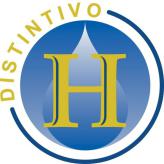 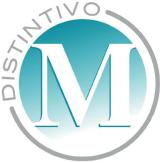 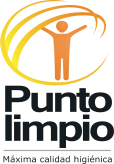 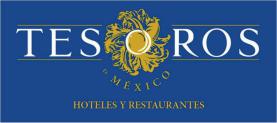 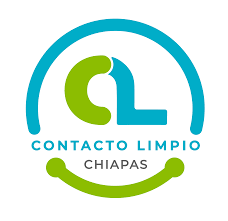 Programa interno de Protección CivilNo. de folioEmisión:Expiración:HotelVillasCabañasHotel BoutiqueNo. de Cuartos:No. de Cuartos:No. de Cuartos:No. de Cuartos:Gasto promedio en el establecimiento:Personal bilingüeSíNoCuántosIdiomasIdiomasRestauranteAcceso a internetAgencia de viajes minoristasBarEspacio exclusivo para tomarse una fotoAgencia de viajes mayoristasAlbercaRecorrido por el establecimiento o propiedadOperadora de turismo receptivoEstacionamientoBailables regionalesCasa de cambio/cambio de monedaAcceso para silla de ruedasSalón para eventosCajero ATMServicio de niñeraCentro de negociosOtra actividad o servicio regional destacable. Mencione:Servicio médicoEquipo audiovisual¿Cuenta con una agenda de los siguientes eventos/servicios que se ofrecen en su ciudad?¿Cuenta con una agenda de los siguientes eventos/servicios que se ofrecen en su ciudad?¿Cuenta con una agenda de los siguientes eventos/servicios que se ofrecen en su ciudad?¿Cuenta con una agenda de los siguientes eventos/servicios que se ofrecen en su ciudad?¿Cuenta con una agenda de los siguientes eventos/servicios que se ofrecen en su ciudad?¿Cuenta con una agenda de los siguientes eventos/servicios que se ofrecen en su ciudad?¿Cuenta con una agenda de los siguientes eventos/servicios que se ofrecen en su ciudad?¿Cuenta con una agenda de los siguientes eventos/servicios que se ofrecen en su ciudad?¿Cuenta con una agenda de los siguientes eventos/servicios que se ofrecen en su ciudad?¿Cuenta con una agenda de los siguientes eventos/servicios que se ofrecen en su ciudad?SíNoSíNoEventos culturales y gastronómicos que se realizan en su ciudadEventos culturales y gastronómicos que se realizan en su ciudadEventos culturales y gastronómicos que se realizan en su ciudadEventos culturales y gastronómicos que se realizan en su ciudad¿Promueve la agenda en sus redes sociales y/o página web?Atractivos turísticos de ChiapasAtractivos turísticos de ChiapasAtractivos turísticos de ChiapasAtractivos turísticos de Chiapas¿Promueve la agenda en sus redes sociales y/o página web?Atractivos de la ciudad donde se encuentra el establecimientoAtractivos de la ciudad donde se encuentra el establecimientoAtractivos de la ciudad donde se encuentra el establecimientoAtractivos de la ciudad donde se encuentra el establecimiento¿Algún otro elemento regional que promueva?¿Algún otro elemento regional que promueva?ÁmbarÁmbarMetalisteríaCaféTostadasRonTextilesTextilesCesteríaMermeladasDulcesPoshPinturas (cuadros)Pinturas (cuadros)BarroSalsasMielTascalateOtros:Otros:   ¿Los productos anteriores son Marca Chiapas?  Sí        No   ¿Cuenta con contactos de artesanos o productores regionales? Sí        No   ¿Considera a los artesanos y productores con quienes adquirió sus artesanías y productos, como          un servicio adicional de su establecimiento para interactuar con sus clientes?Sí        No